Муниципальное бюджетное дошкольное образовательное учреждение Ковылкинский детский сад «Колосок»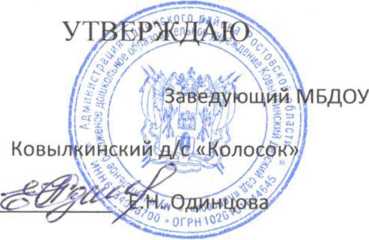 РАССМОТРЕНОНа педагогическом Совете МБДОУ Ковылкинский д/с «Колосок» протокол от 28.08.2019г Рабочая программаПо изобразительной деятельности в детском саду (Т.С.Комарова) в рамках реализации программы« От рождения до школы»под ред. Н.Е. Вераксы ,Т.С.Комаровой,М.А.Васильевой.(Рисование)Разновозрастная  группаДети 3-5 лет	Автор составитель:Воспитател ст. разновозрастной  группы: Волчанская Н.Вх. Ковылкин     2019гПояснительная запискаНормативные основания программы:Программа по изобразительной деятельности в детском саду (далее - Программа) разработана в соответствии со следующими нормативно- правовыми документами, регламентирующими деятельность МБДОУ:      1.   Федеральный закон Российской Федерации от 29 декабря 2012 г. N 273-ФЗ "Об образовании в Российской Федерации", 2.  Федеральный государственный образовательный стандарт дошкольного образования" (Приказ Министерства образования и науки РФ от 17 октября 2013 г. № 1155), 3.  Порядок организации и осуществления образовательной деятельности по основным общеобразовательным программам - образовательным программам дошкольного образования (Приказ Министерства образования и науки Российской Федерации от 30 августа 2013 г. № 1014),            4.СанПиН 2.4.1.3049-135. Лицензия на право ведения образовательной деятельности 6. Устав МБДОУ 7. Образовательной программы МБДОУ.Направленность: Художественно-эстетическое развитие. (Изобразительная деятельность в детском саду- рисование)Цель программы: воспитание интереса к художественно-творческой деятельности,   развитие детского художественного творчества, интереса к самостоятельной творческой деятельности ; удовлетворение потребности детей в самовыражении.Задачи:Развивать интерес к изобразительной деятельности. Продолжать развивать эстетическое восприятие, воображение, эстетические чувства, художественно-творческие способности, умение рассматривать и обследовать предметы, в том числе с помощью рук формировать образные представления.Развивать самостоятельность, активность, творчество.Обогащать представления детей об искусстве (иллюстрации к произведениям детской литературы, репродукции произведений живописи, народное декоративное искусство, скульптура малых форм и др.) как основы развития творчества детей. Продолжать формировать умение создавать коллективные произведения в рисовании. Подводить детей к оценке созданных товарищами работ. Учить проявлять дружелюбие при оценке работ других детей. Учить выделять средства выразительности.РисованиеПродолжать формировать у детей умение рисовать отдельные предметы и создавать сюжетные композиции, повторяя изображение одних и тех же предметов ( неваляшки гуляют, деревья на нашем участке зимой, цыплята гуляют по травке) и добавляя к ним другие (солнышко, падающий снег и т.д.).Формировать и закреплять представление о форме предметов (круглая, овальная, квадратная, прямоугольная, треугольная), величине, расположении их частей.Помогать детям при передаче сюжета располагать изображения на всем листе в соответствии с содержанием действия и включенными в действие объектами. Направлять внимание детей на передачу соотношения предметов по величине: дерево высокое, а куст ниже, цветы ниже куста.Продолжать закреплять и обогащать представления детей о цветах и оттенках окружающих предметов и объектов природы. К уже известным цветам и оттенкам добавить новые (коричневый, оранжевый, светло-зеленый); формировать представление о том, как можно получить эти цвета. Учить смешивать краски и получать нужные цвета и оттенки.Развивать желание использовать в рисовании, аппликации разнообразные цвета, обращать внимание на многоцветие окружающего мира. К концу года формировать умение получать более яркие и более светлые оттенки путем регулирования нажима на карандаш (при слабом нажиме на карандаш получается светлый тон, а при более сильном — темный или более насыщенный).Закреплять умение правильно держать карандаш, кисть, фломастер, цветной мелок, использовать их при создании изображения.Учить детей закрашивать рисунки кистью, карандашом, проводя линии и штрихи только в одном направлении (сверху вниз или слева направо); ритмично наносить мазки, штрихи по всей форме, не выходя за пределы контура; проводить широкие линии всей кистью, а узкие линии и точки — концом ворса кисти. Закреплять умение чисто промывать кисть перед использованием другого цвета краски.Формировать умение правильно передавать расположение частей при рисовании сложных предметов (кукла, зайчик и др.) и соотносить их по величине.Декоративное рисованиеПродолжать формировать у детей умение создавать декоративные композиции по мотивам дымковских, филимоновских узоров. Использовать дымковские и филимоновские изделия для развития эстетического восприятия прекрасного и в качестве образцов для создания узоров  в  стиле  этих  росписей  (для  росписи могут  использоваться вылепленные детьми игрушки и силуэты игрушек, вырезанные из бумаги).Познакомить детей с городецкими изделиями. Учить выделять элементы городецкой росписи (бутоны, купавки, розаны, листья); видеть и называть цвета, используемые в росписи.Закреплять умение сохранять правильную позу при рисовании: не горбиться, не наклоняться низко над столом, к мольберту, сидеть свободно, не напрягаясь. Приучать детей быть аккуратными: сохранять свое рабочее место в порядке, по окончании работы все убирать со стола.Формы организации образовательной области Художественно-эстетическое развитие. (Изобразительная деятельность в детском саду- рисование)Основная форма работы - обучение детей на занятиях,Фронтальная (групповая) форма,По подгруппам,Игровая форма,Индивидуальная,Развивающие игры,Творческие заданияИнтегрированная форма обучения.Здоровьесберегающие технологии используемые в программеФизкультурно-оздоровительные технологии;Технологии обеспечения социально-психологического благополучия ребенка;Здоровье сбережения и здоровье обогащения педагогов дошкольного образования;К ним относятся:Облегченная одежда детей в группе;Организация санитарно-эпидемиологического режима и создание гигиенических условий жизнедеятельности детей на занятиях; Обеспечение психологической безопасности детей во время их пребывания на занятии;Учитываются возрастные и индивидуальные особенности состояния здоровья и развития ребенка;Дыхательная гимнастика;Пальчиковая гимнастика;Гимнастика для глаз;Психогимнастика;Соблюдение мер по предупреждению травматизма;Физминутки.Условия реализации:  Объём. Данная программа рассчитана 36часов (академических) 1 занятие в неделю по 20минут.Специальным образом, созданная предметно-пространственная среда в группе, организованная в виде разграниченных зон (центров), оснащенная развивающими материалами; организация образовательного процесса предполагает проведение фронтальных занятия 1 раз в неделю по 20 минут;совместную деятельность педагога с детьми;самостоятельную деятельность детей;проведение контрольно-диагностических занятий -1 раз в квартал.проведение занятий с  использованием ИКТконструктивное взаимодействие с семьей.В случае форс-мажорных обстоятельств (нет электричества, воды и др) программа реализуется в совместной деятельности..Ожидаемые результатыК концу обучения воспитанники должны знать:- основные приемы и способы рисования;- основы цветоведения;- основные признаки композиции;- понятия: орнамент, ритм, контраст;- правила санитарии, гигиены и техники безопасности.Материал: методическая литература, дидактически–наглядный материал, рабочие тетради, ИКТII.Содержание программы.Учебно-тематическое планированиеУчитывая адаптационный период, занятия по изобразительной деятельности (рисование) в средней группе проводятся с 8сентября.III. Методическое обеспечениеЛитература:Методические пособия.Т.С.Комарова. Изобразительная деятельность в детском саду.  Младшая группа.М.:Мозаика-Синтез, 2014г. «От рождения до школы». Примерная общеобразовательная программа дошкольного образования / Под ред. Н.Е.Вераксы, Т.С.Васильевой. -2е издание исправленное..-М. Мозаика-Синтез, 2014..Наглядно – дидактические пособия.Серия «Искусство – детям»: «Городецкая роспись», «Дымковская игрушка», «Гжель», «Хохломская роспись».ДатаФормыработыОбъём вчасахПримечание.08.09.Тема 2. Рисование по замыслу. «Нарисуй картинку про лето». Т.С. Комарова стр.23-241 час15.09.Тема 5. «На яблоне поспели яблоки». Т.С. Комарова стр.25-261 час22.09.Тема 8. «Красивые цветы». Т.С. Комарова стр.27-281 час29.09.Тема 11. «Цветные шары» (круглой и овальной формы). Т.С. Комарова стр.30-311 час06.10.Тема 12. «Золотая осень». Т.С. Комарова стр.31-321 час13.10.Тема 14. «Сказочное дерево» Т.С. Комарова стр.331 час20.10.Тема 16. «Украшение фартука». Т.С. Комарова стр.341 час27.10.Тема 20. «Яички простые и золотые». Т.С. Комарова стр.36-371 час03.11.Тема 22. Рисование по замыслу. Т.С. Комарова стр.38-391 час10.11.Тема.25. «Украшение свитера». Т.С. Комарова стр.40-411 час17.11.Тема 28. «Маленький гномик». Т.С. Комарова стр.42-431 час24.11.Тема 30. «Рыбки плавают в аквариуме». Т.С.Комарова стр.43-441 час01.12.Тема 32. «Кто в каком домике живет». Т.С.Комарова стр.45-461 час08.12.Тема 35. «Снегурочка». Т.С. Комарова стр.47-481 час15.12.Тема 37. Новогодние поздравительные открытки». Т.С. Комарова стр.48-491 час22.12.Тема 39. «Наша нарядная елка». Т.С. Комарова стр.501 час29.12.Тема 41. «Маленькой елочке холодно зимой». Т.С.Комарова стр.511 час12.01.Тема 44. «Развесистое дерево». Т.С. Комарова стр.52-531 час19.01.Тема 48. «Нарисуй, какую хочешь игрушку». Т.С.Комарова стр.561 час26.01.Тема 49. «Украшение платочка». Т.С. Комарова стр.571 час02.02.Тема 51. «Украсим полоску флажками». Т.С.Комарова стр.58-591 час09.02.Тема 53. «Девочка пляшет». Т.С. Комарова стр.601 час16.02.Тема 56. «Красивая птичка». Т.С. Комарова  стр.61-621 час23.02.Тема 58. «Укрась свои игрушки». Т.С. Комарова стр.62-631 час01.03.Тема 61. «Расцвели красивые цветы». Т.С.Комарова стр.641 час15.03.Тема 65. «Украсим платьице кукле». Т.С. Комарова стр.68-691 час22.03.Тема 67. «Козлятки выбежали погулять на зеленый лужок». Т.С. Комарова стр.69-701 час29.04.Тема 69. «Как мы играли в подвижную игру «Бездомный заяц». Т.С. Комарова стр.711 час05.04.Тема 71. «Сказочный домик – теремок». Т.С.Комарова стр.721 час12.04.Тема 75. «Мое любимое солнышко». Т.С.Комарова стр.74-751 час19.04.Тема 77. «Твоя любимая кукла». Т.С. Комарова стр.75-761 час26.04.Тема 79. «Дом в котором ты живешь». Т.С.Комарова стр.771 час10.05.Тема 81. «Празднично украшенный дом». Т.С. Комарова стр.781 час17.05.Тема 84. «Самолеты летят сквозь облака». Т.С. Комарова стр.801 час24.05.Тема 85. «Нарисуй картинку про весну». Т.С. Комарова стр.811 час	31.05.Тема 89. «Разрисованные перья для хвоста сказочной птицы». Т.С. Комарова стр.831 часИтого36